Bidding prayers Template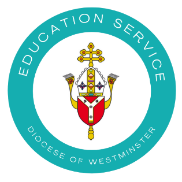 NOTE: Prayers should begin: ‘Let us pray for…’, ‘We pray for….’ or ‘For…’For more information about the bidding prayers see 
Q & A GUIDELINES FOR CELEBRATING SCHOOL MASSES https://education.rcdow.org.uk/wp-content/uploads/2020/04/Mass-Guidelines.pdfInvitation to prayer 
(followed by silence)Read by (eg priest) _________________Response (Eg Lord have mercy/Lord hear our prayer/other)1. Prayer for the needs of the ChurchRead by _________________________2. Prayer for the worldRead by __________________________3. Prayer for those in needRead by __________________________4. Prayer for the local community Read by _________________________Invitation to pray in silence for 
personal intentionsRead by _________________________Prayer (eg Hail Mary)Concluding prayer (Collect)Read by (eg priest) _______________